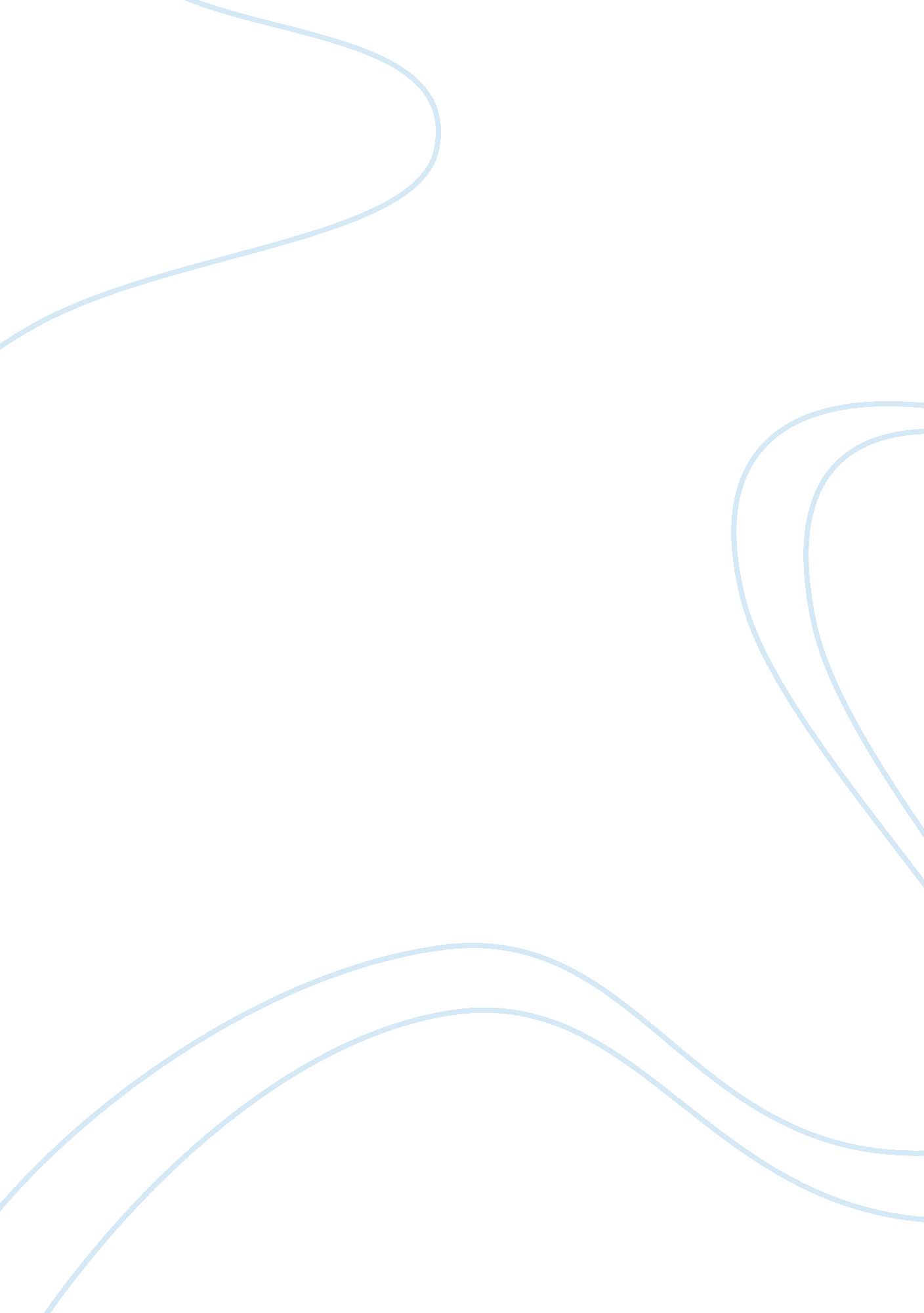 Communism vs. fascismWar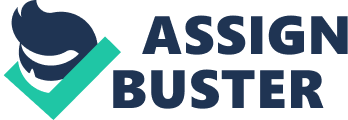 Communism vs. Fascism Communism and fascism are at the opposite ends of the totalitarian spectrum. Their major differences lie in their economic and social characteristics, but they do share many similarities in the political aspect. Soviet communism and German fascism are, in fact, very unlike each other, but they affected the people of the Soviet Union and Germany in many similar ways. You can observe how the ideas of communism and fascism differ mainly through theirgoals, along with other characteristics. Communism pursues international goals, which is shown in Stalin’s strive to push the Soviet Union to be a leading economic power. Fascist leaders pursue goals limited to their own nation. A communist society pushes have no social classes, which is why private ownership of land or property is not supported. Contrarily, fascism is very much class-based, as seen in Hitler’s views of race superiority. Though the goals of these two governmental systems differ very much, the methods used to achieve these goals are remarkably similar. The similarities between communism and fascism lie in their political methods. The most obvious comparison is that they are both dictatorial, one-party governments. Under each government, citizens are expected to be entirely devoted to the state, which glorifies military and war. Their rights are virtually nonexistent, and the media information they see is censored so that they only are aware of what the government wants them to know. In Germany, citizens that didn’t fit the ideal image of the dictator, Adolf Hitler, were sent to concentration or death camps, mainly because the state had the power to do so. Though the ideas and goals of communism and fascism contrast, the methods they use to achieve them are almost identical. Generally, communism and fascism are considered opposite in reference to totalitarianism. They are very different in their economic and social aspects, but they do share similarities in their political characteristics and governing methods. Soviet communism and German fascism are very contrastable, but they affected the people of the Soviet Union and Germany in many similar ways. 